EPIPHANY 6 – RESURRECTION!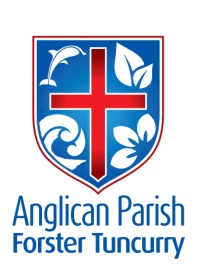 17TH FEBRUARY, 2019.Blessed are you when people hate you on account of the Son of man.  Rejoice and leap for joy, for behold, your reward is great in heaven.  Luke 6.23OUR PARISH VISION:Connecting meaningfully.  Inspiring hope and transformed lives.  Through faith in JesusDYERS CROSSING HARVEST FESTIVALNext  Sunday, 24th February at 10.00am there will be a Harvest Festival Thanksgiving Service at St. John’s Church, Dyers Crossing.  Due to the recent weather conditions causing there to be little or no produce we have decided to cancel the auction.After the Service there will be a light Luncheon of sandwiches, cakes, slices and fruit platters.   Any food requirements please phone Helen on 6550 2383.  All are welcome to come and join us.	Helen MartinTODDLER TIME   TOMORROW!! Monday, 18th February will be our first day back after the holiday break.   Starting at 9.30am thru to 11.30am in the parish hall.PARISH ANNUAL GENERAL MEETING Date is set down for Sunday, 17th March.  Parish Secretary, Judy Hall, asks that all reports be sent to her via email Judy72hall@bigpond.com  or hard copy to the office by Sunday, 24th February.  Thanks.WORKING BEE AT ST. ALBAN’SSaturday, 2nd March, 8am till 11.30am, a cuppa and a bite to eat all thru the morning.  List on the notice board.  We really need more helpers, so talk to Clive if you need more info. If Saturday is your “sleep in” morning you can always come later – a few already start about 10ish.TEA, TOAST & THEOLOGYStarts back Wednesday, 20th February, 8am-8.45am in the parish hall. I thought this prayer covers the content of TT&T.Prayer No. 155 from 500 prayers –Small problem –There are small, niggling things that I don’t understand about you Lord; about your word, your story and your people. They lurk right in the background, but occasionally they rear their heads up and make me stumble.  Help me to deal with them; teach me to ask questions, instead of trying to bottle them up.  Where answers are possible, I pray they’d be given to me, and where it’s just more complicated than that, I pray you’d walk with me as I try to reach some kind of peace.	Amen.BOOK REVIEWIf you enjoy Francine Rivers, have you read Tessa Afshar?  Brilliant and beautifully written, with authentic research and strong characters, the stories bring the land and times of the bible to life and reveal more of ourselves than we might imagine.  $19.99 at our Bookshop.  Written by a bookshop volunteer.MEMBERS OF OUR CHURCH COMMUNITY AND FRIENDS WITH ONGOING NEEDS Ella Engel, Jenny Lawson, George Hodgson, Keith Roach, Michelle, Nadia Maybury, Lyn Thompson, Marion & Peter Roberts, Isabel McBride, Barbara Bramble, Diana, George Mazaraki, Judy Hall’s mother.We commend to God’s keeping those who have recently died, and we pray for those who mourn their passing.We remember with thanks those whom we have loved whose anniversary occurs at this time Bazil Stockdale, Gwen Tate, Shirley Ashton, Molly Christie and Leo Tate. GOOD FRIENDS ARE ALWAYS THERE FOR EACH OTHERAnd let us consider how we may spur one another on toward love and good deeds.  Let us not give up meeting together , as some are in the habit of doing, but let us encourage one another….  Hebrews 10.24,25OUR MISSION FOCUS FOR FEBRUARY IS ABMABM – Anglican Board of Mission – Australia.  Working for Love, Hope & Justice. Pew reflections written by Rev Will Johnston, ABM 2019.The Sixth Sunday after the Epiphany	
– Sunday 17 February 2019Jeremiah 17.5-10; Psalm 1; 
1 Corinthians 15.12-34; Luke 6.17-26Today we see Jesus healing the sick around him and teaching the disciples about those who are blessed – the poor, the hungry, the sorrowful, the reviled – and those for whom woe waits – the rich, those who are filled, those who laugh and those who are spoken well of. What this means is that God’s mission is to those on the margins of society, and that is where the Church is called to minister.Pray that we might be able to go to the margins of society where God’s Spirit is at work.Give thanks for the work of the Al-Ahli Arab hospital’s child nutrition project, which aims to help babies and toddlers thrive. SAMARITANS DONATIONSTINS, TINS, TINS – fruit, veggies, tins of spread, jars of jam, vegemite, peanut butter whatever is on half price special!!  This collection is delivered in our local area to those less fortunate than ourselves. BOOKSHOP NEWS – from Phillip CastleAn analysis of 2018 sales has shown 36 Bibles were sold.  This shows the Bookshop is providing an important service to the area by providing the Word of God.Come and see our wide selection of Bibles and Christian books.  There are still a few very cheap ($5 -$7) Bibles on sale. Check out the bargain table.Also, popular and relevant is “Evangelism is a Secular World” by Sam Chan from City Bible Forum for $17.99 and “Hymns” ($22.99) containing the words and story behind hundreds of hymns.WELCOME BACK REV. MARK & TRISHWe look forward to hearing of your amazing pilgrimage.  Welcome back to Patricia and Binny Dastidar and our prayers continue for Judy Hall who has remained in Sydney to care for her mother.SUMMER PROGRAM, 2019Do you have a copy?  The weekly readings, growth groups, regular connections, events, leadership team info, all service times, retirement village service times, home visiting team and more!  Extra copies have been produced and are on the table in the foyer at St. Alban’s.NEWCOMERS TO OUR PARISHDo we all keep our eyes out for newcomers?  Do we still sit in “our” seat.  Have we forgotten “ The Six Steps to Loving Your Church”? 1 PETER 1:3Praise be to the God and Father of our Lord Jesus Chrisit!  In his great mercy he has given us new birth into a living hope through the resurrection of Jesus Christ from the dead….. Senior Minister/Rector:	 Rev’d Mark Harris			0425 265 547			revmarkharris@icloud.comFamilies Minister:		Rev’d James Brooks			0411 335 087			jamesknac@gmail.comPriest in Local Mission:	 Rev Helen Quinn			0427 592 723			rqu783662@bigpond.com 	Parish Office:		St. Alban’s Anglican Church:		5543 7683  			info@forsteranglican.com Parish Secretary:		Judy Hall		         		0400 890 728Op Shop:			Head St Car park			6555 4267 Book Shop:		bookshop@forsteranglican.com	5543 7683Parish Website: 		www.forsteranglican.com  Fb:			Anglican Parish of Forster-Tuncurry.Items for Parish News:	Lyn Davies 0491 136 455 or Parish Office 5543 7683 by noon Wed, Thanks.Our bank details: BSB 705077 Account 000400710Account name: Anglican Parish of Forster/Tuncurry 